Deadline for Applications:  January 15, 2018 ● Questions?  Call 757-635-3208 ● Submit application to:  Rochelle Brown, Administrative Assistant to the President, Eastern Shore Community College, 29300 Lankford Highway, Melfa, VA  23410, or email to rbrown@es.vccs.edu and ask for a return receipt.Eastern Shore Healthy Communities ● Eastern Shore Community College2018 Youth Leadership AcademyAPPLICATION/NOMINATION FORMEastern Shore Healthy Communities ● Eastern Shore Community College2018 Youth Leadership AcademyAPPLICATION/NOMINATION FORMDIRECTIONS:  For Nomination – please complete the form below.  For Applications (if you are applying for yourself as a Youth Leadership Scholar), complete the form below, plus write a paragrah explaining why you would like to become a Youth Leadership Scholar and ask two other adults to write letters of recommendation for you. Your recommenders should include their name, address and contact information on their letters. Send the entire package of information to the address listed below.DIRECTIONS:  For Nomination – please complete the form below.  For Applications (if you are applying for yourself as a Youth Leadership Scholar), complete the form below, plus write a paragrah explaining why you would like to become a Youth Leadership Scholar and ask two other adults to write letters of recommendation for you. Your recommenders should include their name, address and contact information on their letters. Send the entire package of information to the address listed below.Applicant/Nominee Name   Street (or 911) Address, Town, ZipMailing Address if different than aboveTelephone NumberE-mail AddressBirthdateCurrent School & Grade Level Gender  Male           FemaleRace American Indian or Alaska Native       Asian      Black or African American Native Hawaiian or Other Pacific Islander      White       Bi or multi-racial  OtherSelf-Nominee  Please attach a paragraph about yourself and why you would like to be considered as a Leadership Scholar at the ESHC Leadership Academy.  Also please attach two letters of reference (from a teacher, counselor, clergy, employer, coach, or someone other than family).Nominating person’s NAME and ORGANIZATIONName:Organization:Personal Street Address, Town, ZipTown or VillagePost Office AddressTelephone NumberE-mail AddressReason for NominationPlease briefly explain why you would like to submit this person’s name for nomination to the Eastern Shore Healthy Communities Youth Leadership Academy.  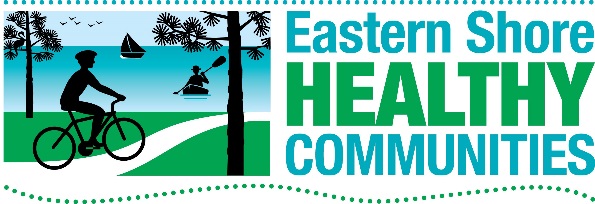 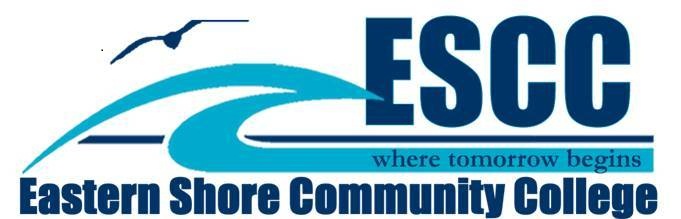 